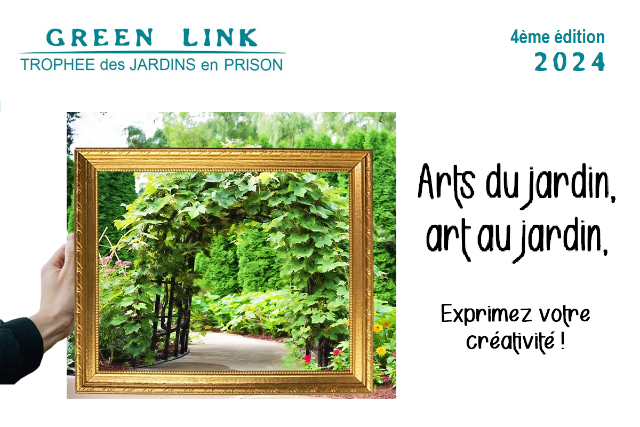 Pour bâtir sa candidature, l’établissement choisit au moins un espace du jardin qui fera l’objet d’un soin tout particulier tout au long de l’année en vue de le transformer en véritable sujet d’art.La créativité des participants devra s’exprimer à travers les 2 formes d’expressions suivantes :« Les arts du jardin » (aménagement du jardin, paysagisme et horticulture) seront traduits à travers le choix des végétaux, leur agencement, la présence ou non de bordures ou la création d’une tonnelle par exemple.et« L’art au jardin », ce sont tous les ornements « fait maison » qui viendront lui donner une âme particulière : sculpture, poterie, céramique, fresque… Sont considérés comme tels le mobilier de jardin, les pancartes, les mangeoires et nichoirs, girouettes, cadran solaire, fontaines, etc. qui auront été fabriqués au sein de l’établissement.Chacune de ces 2 catégories, « arts du jardin » et « art au jardin » devra impliquer la participation d’au moins 3 personnes détenues et être documentée par des photographies. Idéalement les personnes détenues qui participeront à ces activités « d’art au jardin » ne seront pas les mêmes que celles qui créent et entretiennent le jardin (« arts du jardin »).La co-création par des parties prenantes variées sera grandement appréciée.FICHE de CANDIDATURELa date limite d’envoi des candidatures est le mardi 17/09/2024.Les candidatures devront être envoyées par l’établissement pénitentiaire ou par un membre de l’ANVP à l’adresse suivante : desjardinspourlesprisons@green-link.org ou bien par « francetransfert » ou tout autre système de partage de fichiers volumineux.Sont à joindre OBLIGATOIREMENT à votre candidature :5 PHOTOGRAPHIES minimum  au moins 1 photo « carte postale » du plus bel endroit du jardin à son meilleur moment au moins 2 photos prises durant l’activité « arts du jardin » au moins 2 photos prises durant l’activité « art au jardin » (fabrication des objets)4 PETITS TEMOIGNAGES (écrit ou vidéo) de l’inspiration artistique apportée par le jardin par : 1 personne détenue impliquée dans l’entretien du jardin 1 personne détenue ayant participé à la fabrication d’un objet pour décorer le jardin 1 encadrant technique ou surveillant 1 membre de la direction de l’établissementLa candidature peut être développée par écrit sur papier libre (histoire du jardin, précisions, autres activités liées, etc.)CARACTERISTIQUES DU JARDIN : Dimension du jardin :   ______ m²	et/ou	 	Nombre de bacs installés :  ______ Année de création du jardin :  ______ Qui a fait le choix des plantations ?   Personnes détenues   Direction de l’EP   Autre : ____________________ Types de cultures :    Potager   Floral   Plantes aromatiques   Autre : __________________MOYENS FINANCIERS Quel est le coût du jardin en 2024 (approximatif)?  _______ (€ TTC) Qui a contribué au financement de ce jardin en 2024 et pour quel montant (€ TTC) ?    Administration pénitentiaire : _____	 SPIP : _____		 Associations : _____ Unité sanitaire : _____	 Donateurs : _____		 Autre : _____	MOYENS HUMAINS Qui est à l’initiative du jardin ? Direction de l’EP   Coordinateurs d’activité   Personnes détenues   Personnel médical   SPIP   ANVP   Autre : Qui est responsable de l’entretien du jardin ? Services techniques   Coordinateurs d’activité   Personnes détenues   Surveillants   SPIP   ANVP   Association   Organisme de formation  RLE  Prestataire ext.  Autre :  ________ Une formation en lien avec le jardin (maraichage ou entretien d’espaces verts) est-elle dispensée dans l’établissement ? non   oui  (préciser : ___________ )  Quel est le nombre (approximatif) de personnes détenues impliquées dans l’entretien du jardin : ____ (au total dans l’année) A quelle fréquence le jardin est-il entretenu (hors mois d’hiver)?  Quotidienne		 2 à 4 fois par semaine  	 hebdomadaire 	 variable Quelle est la visibilité du jardin au sein de l’établissement ?  Pour tous (personnel et personnes détenues), au moins à un moment donné de la journée. Seulement pour ceux ayant une fenêtre donnant sur le jardin. Uniquement pour les personnes ayant accès au quartier/espace où se trouve le jardin. Comment se passe l'accès au jardin pour son entretien ?    Libre  	 Sous surveillance   L'accès au jardin (hors personnes autorisées pour l’entretien) est-il :    Libre		 Sous surveillance		 Interdit Ma candidature comporte ____  photographies et _____ vidéos (préciser la quantité) Je certifie avoir pris connaissance du règlement du concours «TROPHEE GREEN LINK des JARDINS en PRISON» et déclare expressément en accepter toutes les conditions. (Il n’est pas nécessaire de nous retourner le règlement signé)Fait à ………………………, le ………………………..Signature du candidat :Les Données Personnelles collectées par le biais du présent formulaire sont uniquement destinées au Fonds de Dotation Green Link. Celles-ci sont indispensables à votre participation au présent Concours afin d’assurer le traitement de votre dossier ainsi que son suivi et pour toute prise de contact éventuelle dans le cadre de la gestion du présent Concours. Ces Données seront conservées pendant la durée du Concours et pendant une durée additionnelle de 1 an à compter de la fin du Concours soit jusqu’au 31/12/2025. Conformément au Règlement Général sur la Protection des Données, entré en vigueur le 25 mai 2018, venu modifier la loi Informatique et Libertés du 6 janvier 1978, vous conservez un droit d’accès et de rectification sur les Données vous concernant. Dans le respect des dispositions légales en vigueur, vous pouvez également vous opposer au traitement des Données qui vous concernent, demander la limitation de ce traitement, ou encore obtenir leur portabilité et/ou leur suppression. Ces droits sont à exercer sur présentation d’un justificatif valide d’identité, à l’adresse Green Link 48 rue Blomet 75015 Paris, ou via par email à l’adresse suivante : desjardinspourlesprisons@green-link.orgPorteur du projet (personne contact)Porteur du projet (personne contact)Nom Prénom Email Personnel pénitentiaire   Personnel médical   Personnel socioculturel   SPIP   ANVP   AutrePersonnel pénitentiaire   Personnel médical   Personnel socioculturel   SPIP   ANVP   AutreEtablissement pénitentiaireEtablissement pénitentiaireNom de l’établissementAdresseType d’établissement MA     CD      MC      CP      EPM      CSLNb de personnes détenuesDirection InterrégionaleNom du référent pour le projetTéléphone du référentEmail du référent